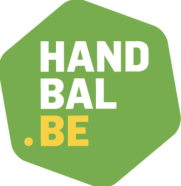 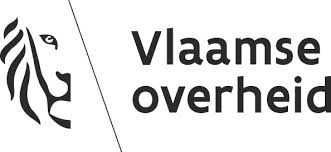 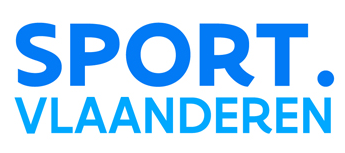 Formulier ter erkenning van organisatie kwaliteitsvolle promotie–activiteit JSF (periode 1 september -31 juli )In te dienen 30 dagen vóór de activiteitOrganiserende club:						Stamnummer:Tijdstip van de activiteit:Datum:							Tijdstip:Beschrijving van de activiteit:Welke scholen/sportdiensten/organisaties zijn bij het project betrokken:Voor welke leeftijden/doelgroep is deze activiteit?:Plaats van de activiteit:Naam van de locatie:						Adres:Hoofdverantwoordelijke van het project :Naam en voornaam:						Telefoonnummer:E-mail adres:							GSM nummer :